от 7 февраля 2022 г. № 58Об утверждении плана мероприятий («дорожной карты») по содействию развитию конкуренции и утверждении перечня приоритетных и социально значимых рынков по содействию развитию конкуренции в Оршанском муниципальном районе Республики Марий Элна 2022-2025 годыВ соответствии с распоряжением Правительства Российской Федерации от 17 апреля 2019 г. № 768-р «Об утверждении стандарта развития конкуренции в субъектах Российской Федерации», распоряжением Главы Республики Марий Эл от 27 мая 2016 г. № 96-рг «Вопросы содействия развитию конкуренции в Республике Марий Эл», администрация Оршанского муниципального районап о с т а н о в л я е т:1. Утвердить:1.1. План мероприятий («дорожную карту») по содействию развитию конкуренции в Оршанском муниципальном районе Республики Марий Эл на 2022-2025 годы (приложение № 1);1.2. Перечень приоритетных и социально значимых рынков по содействию развитию конкуренции в Оршанском муниципальном районе Республики Марий Эл (приложение № 2).1.3. Создать рабочую группу по содействию развитию конкуренции на территории Оршанского муниципального района Республики Марий Эл (далее – Рабочая группа) и утвердить ее состав (приложение № 3). 1.4. Утвердить Положение о рабочей группе по содействию развитию конкуренции на территории Оршанского муниципального района Республики Марий Эл (приложение № 4). 2. Определить уполномоченным органом по содействию развитию конкуренции на территории Оршанского муниципального района Республики Марий Эл - отдел экономики администрации Оршанского муниципального района Республики Марий Эл.3. Настоящее постановление подлежит размещению на странице администрации Оршанского муниципального района Республики Марий Эл официального интернет портала Республики Марий Эл в информационно-телекоммуникационной сети «Интернет»: http://mari-el.gov.ru/orshanka/Pages/main.aspx.4. Признать утратившим силу постановление администрации Оршанского муниципального района от 30 апреля 2019 г. № 168 «Об утверждении плана мероприятий («дорожной карты») по содействию развитию конкуренции и утверждении перечня приоритетных и социально значимых рынков по содействию развитию конкуренции в муниципальном образовании «Оршанский муниципальный район».	5. Контроль за исполнением настоящего постановления возложить на заместителя главы администрации Оршанского муниципального района Стрельникову С.И.6. Настоящее постановление вступает в силу со дня его подписания.Глава администрации       Оршанскогомуниципального района                                                                    А. ПлотниковПриложение № 1к постановлению администрацииОршанского муниципального районаРеспублики Марий Элот 7 февраля 2022 г. № 58ПЛАН МЕРОПРИЯТИЙ(«дорожная карта») по содействию развитию конкуренциив Оршанском муниципальном районе Республики Марий Эл на 2022-2025 годыПриложение № 2к постановлению администрацииОршанского муниципального районаРеспублики Марий Элот 7 февраля 2022 г. № 58ПЕРЕЧЕНЬприоритетных и социально значимых рынков по содействию развитию конкуренции в Оршанском муниципальном районе Республики Марий Эл1. Рынок розничной торговли.2. Рынок в сфере туризма.3. Рынок жилищных услуг.4. Рынок услуг в сфере агропромышленного комплекса.5. Рынок услуг в сфере культуры._________Приложение № 3к постановлению администрацииОршанского муниципального районаРеспублики Марий Элот 7 февраля 2022 г. № 58СОСТАВрабочей группы для рассмотрения вопросов по содействию развитию конкуренции на территории Оршанского муниципального района Республики Марий Эл___________________Приложение № 4к постановлению администрацииОршанского муниципального районаРеспублики Марий Элот 7 февраля 2022 г. № 58Положениео рабочей группе по содействию развитию конкуренции на территории Оршанского муниципального района Республики Марий Эл1.Общие положения1.1. Рабочая группа по содействию развитию конкуренции на территории Оршанского муниципального района Республики Марий Эл (далее – Рабочая группа) является коллегиальным совещательным органом, обеспечивающим координацию действий отраслевых органов администрации Оршанского муниципального района Республики Марий Эл с органами исполнительной власти Республики Марий Эл, общественными и иными организациями Республики Марий Эл по содействию развитию конкуренции на территории Оршанского муниципального района Республики Марий Эл. 1.2. Рабочая группа формируется в составе председателя Рабочей группы, членов Рабочей группы. В состав Рабочей группы входят представители отраслевых органов администрации Оршанского муниципального района Республики Марий Эл, заинтересованных в решении задач, стоящих перед Рабочей группой. 1.3. Положение о Рабочей группе по содействию развитию конкуренции на территории Оршанского муниципального района Республики Марий Эл (далее Положение) и персональный состав Рабочей группы утверждается постановлением администрации Оршанского муниципального района Республики Марий Эл. 1.4. Рабочая группа осуществляет свою деятельность в соответствии с Конституцией Российской Федерации, федеральными законами, указами и распоряжениями Президента Российской Федерации, распоряжениями и постановлениями Правительства Российской Федерации, нормативными правовыми актами Республики Марий Эл, муниципальными нормативными актами Оршанского муниципального района Республики Марий Эл, а также настоящим Положением. 2. Основные задачи Рабочей группы2.1. Содействие развитию конкуренции в Оршанском муниципальном районе Республики Марий Эл. 2.2. Выработка рекомендаций по совершенствованию конкурентной среды Оршанского муниципального района Республики Марий Эл.3. Основные направления деятельности Рабочей группы3.1. Рассмотрение и согласование проектов правовых актов, а также иных документов и информации, подготавливаемых в целях стимулирования развития конкуренции, в том числе: - проекта перечня социально значимых и приоритетных рынков для содействия развития конкуренции в Оршанском муниципальном районе Республики Марий Эл; - проекта плана мероприятий («дорожной карты») по содействию развитию конкуренции в Оршанском муниципальном районе Республики Марий Эл, информации о выполнении мероприятий, предусмотренных планом мероприятий; - иных проектов правовых актов администрации Оршанского муниципального района Республики Марий Эл в части их потенциального воздействия на состояние и развитие конкуренции; - результатов и анализа результатов мониторинга состояния и развития конкурентной среды на рынках товаров, работ и услуг Оршанского муниципального района.4. Организация деятельности Рабочей группы4.1. Председатель Рабочей группы: - руководит деятельностью Рабочей группы; - председательствует на заседаниях Рабочей группы; - обеспечивает и контролирует выполнение решений Рабочей группы; - принимает решение о проведении заседания Рабочей группы. 4.2. Члены Рабочей группы: - участвуют лично в заседаниях Рабочей группы; - способствуют выполнению и (или) выполняют поручения Рабочей группы; - выносят на обсуждение предложения по вопросам, находящимся в компетенции Рабочей группы; - осуществляют необходимые мероприятия по подготовке, выполнению, контролю за выполнением решений Рабочей группы. 4.3. Заседание Рабочей группы созывается по мере необходимости. Заседание Рабочей группы считается правомочным, если на нем присутствует более половины от общего числа членов Рабочей группы. 4.4. Решения Рабочей группы: - принимаются путем открытого голосования простым большинством голосов присутствующих на заседании членов Рабочей группы. В случае равенства голосов решающим является голос председательствующего; -оформляются в виде протоколов, которые подписывает председательствующий. 4.5.Обеспечение работы Рабочей группы осуществляет отдел экономики администрации Оршанского муниципального района Республики Марий Эл. 4.6.Рабочая группа прекращает свою деятельность на основании распоряжения администрации Оршанского муниципального района Республики Марий Эл.__________________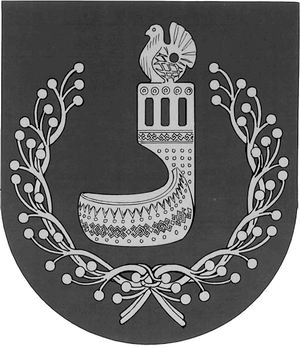 МАРИЙ ЭЛ РЕСПУБЛИКЫНОРШАНКЕ МУНИЦИПАЛЬНЫЙ РАЙОНЫН АДМИНИСТРАЦИЙЖЕПУНЧАЛАДМИНИСТРАЦИЯОРШАНСКОГО МУНИЦИПАЛЬНОГО РАЙОНАРЕСПУБЛИКИ МАРИЙ ЭЛПОСТАНОВЛЕНИЕ№ п/пНаименование мероприятияСрок исполненияСрок исполненияСрок исполненияОтветственный исполнительОтветственный исполнительПоказатель результативности, единицы измеренияПоказатель результативности, единицы измеренияПоказатель результативности, единицы измеренияЗначение целевого показателяЗначение целевого показателяЗначение целевого показателяЗначение целевого показателяЗначение целевого показателяЗначение целевого показателяЗначение целевого показателяЗначение целевого показателя№ п/пНаименование мероприятияСрок исполненияСрок исполненияСрок исполненияОтветственный исполнительОтветственный исполнительПоказатель результативности, единицы измеренияПоказатель результативности, единицы измеренияПоказатель результативности, единицы измерения2021год(базовое)2021год(базовое)2022год2022год2023год2023год2024год2025год1233344555667788910Системные мероприятия, направленные на развитие конкурентной средыСистемные мероприятия, направленные на развитие конкурентной средыСистемные мероприятия, направленные на развитие конкурентной средыСистемные мероприятия, направленные на развитие конкурентной средыСистемные мероприятия, направленные на развитие конкурентной средыСистемные мероприятия, направленные на развитие конкурентной средыСистемные мероприятия, направленные на развитие конкурентной средыСистемные мероприятия, направленные на развитие конкурентной средыСистемные мероприятия, направленные на развитие конкурентной средыСистемные мероприятия, направленные на развитие конкурентной средыСистемные мероприятия, направленные на развитие конкурентной средыСистемные мероприятия, направленные на развитие конкурентной средыСистемные мероприятия, направленные на развитие конкурентной средыСистемные мероприятия, направленные на развитие конкурентной средыСистемные мероприятия, направленные на развитие конкурентной средыСистемные мероприятия, направленные на развитие конкурентной средыСистемные мероприятия, направленные на развитие конкурентной средыСистемные мероприятия, направленные на развитие конкурентной среды1.1Мероприятия, направленные на устранение избыточного государственного регулирования и снижение административных барьеровМероприятия, направленные на устранение избыточного государственного регулирования и снижение административных барьеровМероприятия, направленные на устранение избыточного государственного регулирования и снижение административных барьеровМероприятия, направленные на устранение избыточного государственного регулирования и снижение административных барьеровМероприятия, направленные на устранение избыточного государственного регулирования и снижение административных барьеровМероприятия, направленные на устранение избыточного государственного регулирования и снижение административных барьеровМероприятия, направленные на устранение избыточного государственного регулирования и снижение административных барьеровМероприятия, направленные на устранение избыточного государственного регулирования и снижение административных барьеровМероприятия, направленные на устранение избыточного государственного регулирования и снижение административных барьеровМероприятия, направленные на устранение избыточного государственного регулирования и снижение административных барьеровМероприятия, направленные на устранение избыточного государственного регулирования и снижение административных барьеровМероприятия, направленные на устранение избыточного государственного регулирования и снижение административных барьеровМероприятия, направленные на устранение избыточного государственного регулирования и снижение административных барьеровМероприятия, направленные на устранение избыточного государственного регулирования и снижение административных барьеровМероприятия, направленные на устранение избыточного государственного регулирования и снижение административных барьеровМероприятия, направленные на устранение избыточного государственного регулирования и снижение административных барьеровМероприятия, направленные на устранение избыточного государственного регулирования и снижение административных барьеров1.1.1Внедрение процедуры оценки регулирующего воздействия нормативных правовых актов Оршанского муниципального районапостояннопостоянноотдел по правовым вопросам и делопроизводству,отдел экономикиотдел по правовым вопросам и делопроизводству,отдел экономикиотдел по правовым вопросам и делопроизводству,отдел экономикиколичество нормативных правовых актов Оршанского муниципального района, прошедших процедуру оценки регулирующего воздействия (экспертизу) (ед.)количество нормативных правовых актов Оршанского муниципального района, прошедших процедуру оценки регулирующего воздействия (экспертизу) (ед.)количество нормативных правовых актов Оршанского муниципального района, прошедших процедуру оценки регулирующего воздействия (экспертизу) (ед.)111111111.1.1Внедрение процедуры оценки регулирующего воздействия нормативных правовых актов Оршанского муниципального районапостояннопостоянноотдел по правовым вопросам и делопроизводству,отдел экономикиотдел по правовым вопросам и делопроизводству,отдел экономикиотдел по правовым вопросам и делопроизводству,отдел экономикиколичество проектов нормативно- правовых актов Оршанского муниципального района, прошедших процедуру оценки регулирующего воздействия (ед.)количество проектов нормативно- правовых актов Оршанского муниципального района, прошедших процедуру оценки регулирующего воздействия (ед.)количество проектов нормативно- правовых актов Оршанского муниципального района, прошедших процедуру оценки регулирующего воздействия (ед.)111111111.2Мероприятия, направленные на оптимизацию процедур муниципальных закупокМероприятия, направленные на оптимизацию процедур муниципальных закупокМероприятия, направленные на оптимизацию процедур муниципальных закупокМероприятия, направленные на оптимизацию процедур муниципальных закупокМероприятия, направленные на оптимизацию процедур муниципальных закупокМероприятия, направленные на оптимизацию процедур муниципальных закупокМероприятия, направленные на оптимизацию процедур муниципальных закупокМероприятия, направленные на оптимизацию процедур муниципальных закупокМероприятия, направленные на оптимизацию процедур муниципальных закупокМероприятия, направленные на оптимизацию процедур муниципальных закупокМероприятия, направленные на оптимизацию процедур муниципальных закупокМероприятия, направленные на оптимизацию процедур муниципальных закупокМероприятия, направленные на оптимизацию процедур муниципальных закупокМероприятия, направленные на оптимизацию процедур муниципальных закупокМероприятия, направленные на оптимизацию процедур муниципальных закупокМероприятия, направленные на оптимизацию процедур муниципальных закупок1.2.1Информационно-методическое обеспечение поставщиков и товаропроизводителей по вопросам их участия постояннопостояннопостоянноотдел муниципальных закупокотдел муниципальных закупокколичество разъяснений положений документации о закупках, размещенных в единой информационной системе в сфере закупок товаров, работ, услуг                                    в информационно-телекоммуникационной сети Интернет (ед.)количество разъяснений положений документации о закупках, размещенных в единой информационной системе в сфере закупок товаров, работ, услуг                                    в информационно-телекоммуникационной сети Интернет (ед.)количество разъяснений положений документации о закупках, размещенных в единой информационной системе в сфере закупок товаров, работ, услуг                                    в информационно-телекоммуникационной сети Интернет (ед.)По мере необходимостиПо мере необходимостиПо мере необходимостиПо мере необходимостиПо мере необходимостиПо мере необходимостиПо мере необходимостиПо мере необходимости1.2.2Обеспечение возможности размещения заказов на поставку товаров, выполнение работ, оказание услуг для муниципальных нужд на электронных площадкахПостоянно (по мере поступления)Постоянно (по мере поступления)Постоянно (по мере поступления)отдел муниципальных закупокотдел муниципальных закупокдоля размещенных открытых аукционов в электронной форме на указанных заказчиками электронных площадках от общего количества осуществленных закупок путем проведения открытых аукционов в электронной форме (%)доля размещенных открытых аукционов в электронной форме на указанных заказчиками электронных площадках от общего количества осуществленных закупок путем проведения открытых аукционов в электронной форме (%)доля размещенных открытых аукционов в электронной форме на указанных заказчиками электронных площадках от общего количества осуществленных закупок путем проведения открытых аукционов в электронной форме (%)1001001001001001001001001.2.3Организация и проведение обучающих мероприятий, рабочих совещаний с заказчиками, направленных на повышение уровня их квалификации и качества формируемых заявок на осуществление закупокежегодноежегодноежегодноотдел муниципальных закупокотдел муниципальных закупокколичество проведенных мероприятий (ед.)количество проведенных мероприятий (ед.)количество проведенных мероприятий (ед.)111111111.2.4Развитие конкуренции при осуществлении процедур муниципальных закупокежегодноежегодноежегодноотдел муниципальных закупокотдел муниципальных закупоксреднее число участников конкурентных процедур определения поставщиков (подрядчиков, исполнителей) при осуществлении закупок для обеспечения муниципальных нужд (ед.) от общего числа закупоксреднее число участников конкурентных процедур определения поставщиков (подрядчиков, исполнителей) при осуществлении закупок для обеспечения муниципальных нужд (ед.) от общего числа закупоксреднее число участников конкурентных процедур определения поставщиков (подрядчиков, исполнителей) при осуществлении закупок для обеспечения муниципальных нужд (ед.) от общего числа закупок3,33,33,33,33,33,33,33,31.2.5Расширение практики заключения муниципальных контрактов с субъектами малого предпринимательства и социально ориентированными некоммерческими организациями и включения в муниципальные контракты обязанности поставщиков (подрядчиков, исполнителей) привлекать к исполнению контракта субподрядчиков, соисполнителей из числа субъектов малого предпринимательствапостояннопостояннопостоянноотдел муниципальных закупокотдел муниципальных закупокдоля закупок, в извещении об осуществлении которых было установлено ограничение: только для субъектов малого предпринимательства закупок и социально ориентированных некоммерческих организаций от общего объема (%)доля закупок, в которых было установлено условие о привлечении субъектов малого предпринимательства и социально ориентированных некоммерческих организаций в качестве субподрядчиков, соисполнителей  от общего объема закупок(%)доля закупок, в извещении об осуществлении которых было установлено ограничение: только для субъектов малого предпринимательства закупок и социально ориентированных некоммерческих организаций от общего объема (%)доля закупок, в которых было установлено условие о привлечении субъектов малого предпринимательства и социально ориентированных некоммерческих организаций в качестве субподрядчиков, соисполнителей  от общего объема закупок(%)доля закупок, в извещении об осуществлении которых было установлено ограничение: только для субъектов малого предпринимательства закупок и социально ориентированных некоммерческих организаций от общего объема (%)доля закупок, в которых было установлено условие о привлечении субъектов малого предпринимательства и социально ориентированных некоммерческих организаций в качестве субподрядчиков, соисполнителей  от общего объема закупок(%)6476476510651066106610671068101.3Мероприятия, направленные на стимулирование новых предпринимательских инициатив за счет проведения образовательных и других мероприятий, обеспечивающих в том числе возможности для поиска, отбора, обучения потенциальных предпринимателей и их работу на первоначальном этапеМероприятия, направленные на стимулирование новых предпринимательских инициатив за счет проведения образовательных и других мероприятий, обеспечивающих в том числе возможности для поиска, отбора, обучения потенциальных предпринимателей и их работу на первоначальном этапеМероприятия, направленные на стимулирование новых предпринимательских инициатив за счет проведения образовательных и других мероприятий, обеспечивающих в том числе возможности для поиска, отбора, обучения потенциальных предпринимателей и их работу на первоначальном этапеМероприятия, направленные на стимулирование новых предпринимательских инициатив за счет проведения образовательных и других мероприятий, обеспечивающих в том числе возможности для поиска, отбора, обучения потенциальных предпринимателей и их работу на первоначальном этапеМероприятия, направленные на стимулирование новых предпринимательских инициатив за счет проведения образовательных и других мероприятий, обеспечивающих в том числе возможности для поиска, отбора, обучения потенциальных предпринимателей и их работу на первоначальном этапеМероприятия, направленные на стимулирование новых предпринимательских инициатив за счет проведения образовательных и других мероприятий, обеспечивающих в том числе возможности для поиска, отбора, обучения потенциальных предпринимателей и их работу на первоначальном этапеМероприятия, направленные на стимулирование новых предпринимательских инициатив за счет проведения образовательных и других мероприятий, обеспечивающих в том числе возможности для поиска, отбора, обучения потенциальных предпринимателей и их работу на первоначальном этапеМероприятия, направленные на стимулирование новых предпринимательских инициатив за счет проведения образовательных и других мероприятий, обеспечивающих в том числе возможности для поиска, отбора, обучения потенциальных предпринимателей и их работу на первоначальном этапеМероприятия, направленные на стимулирование новых предпринимательских инициатив за счет проведения образовательных и других мероприятий, обеспечивающих в том числе возможности для поиска, отбора, обучения потенциальных предпринимателей и их работу на первоначальном этапеМероприятия, направленные на стимулирование новых предпринимательских инициатив за счет проведения образовательных и других мероприятий, обеспечивающих в том числе возможности для поиска, отбора, обучения потенциальных предпринимателей и их работу на первоначальном этапеМероприятия, направленные на стимулирование новых предпринимательских инициатив за счет проведения образовательных и других мероприятий, обеспечивающих в том числе возможности для поиска, отбора, обучения потенциальных предпринимателей и их работу на первоначальном этапеМероприятия, направленные на стимулирование новых предпринимательских инициатив за счет проведения образовательных и других мероприятий, обеспечивающих в том числе возможности для поиска, отбора, обучения потенциальных предпринимателей и их работу на первоначальном этапеМероприятия, направленные на стимулирование новых предпринимательских инициатив за счет проведения образовательных и других мероприятий, обеспечивающих в том числе возможности для поиска, отбора, обучения потенциальных предпринимателей и их работу на первоначальном этапеМероприятия, направленные на стимулирование новых предпринимательских инициатив за счет проведения образовательных и других мероприятий, обеспечивающих в том числе возможности для поиска, отбора, обучения потенциальных предпринимателей и их работу на первоначальном этапеМероприятия, направленные на стимулирование новых предпринимательских инициатив за счет проведения образовательных и других мероприятий, обеспечивающих в том числе возможности для поиска, отбора, обучения потенциальных предпринимателей и их работу на первоначальном этапеМероприятия, направленные на стимулирование новых предпринимательских инициатив за счет проведения образовательных и других мероприятий, обеспечивающих в том числе возможности для поиска, отбора, обучения потенциальных предпринимателей и их работу на первоначальном этапеМероприятия, направленные на стимулирование новых предпринимательских инициатив за счет проведения образовательных и других мероприятий, обеспечивающих в том числе возможности для поиска, отбора, обучения потенциальных предпринимателей и их работу на первоначальном этапе1.3.1Проведение семинаров для субъектов малого и среднего предпринимательства по актуальным вопросамПроведение семинаров для субъектов малого и среднего предпринимательства по актуальным вопросамежегодноежегодноежегодноотдел экономики бизнес-инкубатор (по согласованию)отдел экономики бизнес-инкубатор (по согласованию)количество проведённых семинаровколичество проведённых семинаров222222221.3.2Развитие малого и среднего предпринимательстваРазвитие малого и среднего предпринимательствапостояннопостояннопостоянноотдел экономики отдел экономики увеличение количества субъектов малого и среднего предпринимательства Оршанского муниципального района (ед.)увеличение количества субъектов малого и среднего предпринимательства Оршанского муниципального района (ед.)1011011031031051051071101.3.3Участие специалистов органов местного самоуправления не менее в двух обучающих мероприятиях или тренингах по вопросам развития конкуренцииУчастие специалистов органов местного самоуправления не менее в двух обучающих мероприятиях или тренингах по вопросам развития конкуренцииежегодноежегодноежегодноотдел по муниципальным закупкам,отдел экономикиотдел по муниципальным закупкам,отдел экономикиучастие в обучающих мероприятиях или тренингах по вопросам развития конкуренцииучастие в обучающих мероприятиях или тренингах по вопросам развития конкуренции222222221.4.Мероприятия, направленные на проведение мониторинга состояния и развития конкурентной среды на рынках товаров и услуг Оршанского муниципального районаМероприятия, направленные на проведение мониторинга состояния и развития конкурентной среды на рынках товаров и услуг Оршанского муниципального районаМероприятия, направленные на проведение мониторинга состояния и развития конкурентной среды на рынках товаров и услуг Оршанского муниципального районаМероприятия, направленные на проведение мониторинга состояния и развития конкурентной среды на рынках товаров и услуг Оршанского муниципального районаМероприятия, направленные на проведение мониторинга состояния и развития конкурентной среды на рынках товаров и услуг Оршанского муниципального районаМероприятия, направленные на проведение мониторинга состояния и развития конкурентной среды на рынках товаров и услуг Оршанского муниципального районаМероприятия, направленные на проведение мониторинга состояния и развития конкурентной среды на рынках товаров и услуг Оршанского муниципального районаМероприятия, направленные на проведение мониторинга состояния и развития конкурентной среды на рынках товаров и услуг Оршанского муниципального районаМероприятия, направленные на проведение мониторинга состояния и развития конкурентной среды на рынках товаров и услуг Оршанского муниципального районаМероприятия, направленные на проведение мониторинга состояния и развития конкурентной среды на рынках товаров и услуг Оршанского муниципального районаМероприятия, направленные на проведение мониторинга состояния и развития конкурентной среды на рынках товаров и услуг Оршанского муниципального районаМероприятия, направленные на проведение мониторинга состояния и развития конкурентной среды на рынках товаров и услуг Оршанского муниципального районаМероприятия, направленные на проведение мониторинга состояния и развития конкурентной среды на рынках товаров и услуг Оршанского муниципального районаМероприятия, направленные на проведение мониторинга состояния и развития конкурентной среды на рынках товаров и услуг Оршанского муниципального районаМероприятия, направленные на проведение мониторинга состояния и развития конкурентной среды на рынках товаров и услуг Оршанского муниципального районаМероприятия, направленные на проведение мониторинга состояния и развития конкурентной среды на рынках товаров и услуг Оршанского муниципального районаМероприятия, направленные на проведение мониторинга состояния и развития конкурентной среды на рынках товаров и услуг Оршанского муниципального района1.4.1Организация и проведение мониторинга удовлетворенности потребителей качеством товаров и услуг на товарных рынках Оршанского муниципального районаи состоянием ценовой конкуренцииОрганизация и проведение мониторинга удовлетворенности потребителей качеством товаров и услуг на товарных рынках Оршанского муниципального районаи состоянием ценовой конкуренциипостояннопостояннопостоянноотдел экономикиотдел экономикиданные об удовлетворенности потребителей качеством товаров и услуг на товарных рынках Оршанского муниципального района  и оценке состояния ценовой конкуренцииданные об удовлетворенности потребителей качеством товаров и услуг на товарных рынках Оршанского муниципального района  и оценке состояния ценовой конкуренцииданные об удовлетворенности потребителей качеством товаров и услуг на товарных рынках Оршанского муниципального района  и оценке состояния ценовой конкуренцииданные об удовлетворенности потребителей качеством товаров и услуг на товарных рынках Оршанского муниципального района  и оценке состояния ценовой конкуренцииданные об удовлетворенности потребителей качеством товаров и услуг на товарных рынках Оршанского муниципального района  и оценке состояния ценовой конкуренцииданные об удовлетворенности потребителей качеством товаров и услуг на товарных рынках Оршанского муниципального района  и оценке состояния ценовой конкуренцииданные об удовлетворенности потребителей качеством товаров и услуг на товарных рынках Оршанского муниципального района  и оценке состояния ценовой конкуренцииданные об удовлетворенности потребителей качеством товаров и услуг на товарных рынках Оршанского муниципального района  и оценке состояния ценовой конкуренцииданные об удовлетворенности потребителей качеством товаров и услуг на товарных рынках Оршанского муниципального района  и оценке состояния ценовой конкуренцииданные об удовлетворенности потребителей качеством товаров и услуг на товарных рынках Оршанского муниципального района  и оценке состояния ценовой конкуренции1.5Мероприятия, направленные на привлечение органов местного самоуправления Оршанского муниципального района к внедрению Стандарта развития конкуренции (далее – Стандарт)Мероприятия, направленные на привлечение органов местного самоуправления Оршанского муниципального района к внедрению Стандарта развития конкуренции (далее – Стандарт)Мероприятия, направленные на привлечение органов местного самоуправления Оршанского муниципального района к внедрению Стандарта развития конкуренции (далее – Стандарт)Мероприятия, направленные на привлечение органов местного самоуправления Оршанского муниципального района к внедрению Стандарта развития конкуренции (далее – Стандарт)Мероприятия, направленные на привлечение органов местного самоуправления Оршанского муниципального района к внедрению Стандарта развития конкуренции (далее – Стандарт)Мероприятия, направленные на привлечение органов местного самоуправления Оршанского муниципального района к внедрению Стандарта развития конкуренции (далее – Стандарт)Мероприятия, направленные на привлечение органов местного самоуправления Оршанского муниципального района к внедрению Стандарта развития конкуренции (далее – Стандарт)Мероприятия, направленные на привлечение органов местного самоуправления Оршанского муниципального района к внедрению Стандарта развития конкуренции (далее – Стандарт)Мероприятия, направленные на привлечение органов местного самоуправления Оршанского муниципального района к внедрению Стандарта развития конкуренции (далее – Стандарт)Мероприятия, направленные на привлечение органов местного самоуправления Оршанского муниципального района к внедрению Стандарта развития конкуренции (далее – Стандарт)Мероприятия, направленные на привлечение органов местного самоуправления Оршанского муниципального района к внедрению Стандарта развития конкуренции (далее – Стандарт)Мероприятия, направленные на привлечение органов местного самоуправления Оршанского муниципального района к внедрению Стандарта развития конкуренции (далее – Стандарт)Мероприятия, направленные на привлечение органов местного самоуправления Оршанского муниципального района к внедрению Стандарта развития конкуренции (далее – Стандарт)Мероприятия, направленные на привлечение органов местного самоуправления Оршанского муниципального района к внедрению Стандарта развития конкуренции (далее – Стандарт)Мероприятия, направленные на привлечение органов местного самоуправления Оршанского муниципального района к внедрению Стандарта развития конкуренции (далее – Стандарт)Мероприятия, направленные на привлечение органов местного самоуправления Оршанского муниципального района к внедрению Стандарта развития конкуренции (далее – Стандарт)Мероприятия, направленные на привлечение органов местного самоуправления Оршанского муниципального района к внедрению Стандарта развития конкуренции (далее – Стандарт)1.5.1Проведение анализа развития конкуренции на рынках товаров и услуг на территории Оршанского муниципального районана основе имеющихся результатов опросов и мониторингов, статисти-ческой информацииПроведение анализа развития конкуренции на рынках товаров и услуг на территории Оршанского муниципального районана основе имеющихся результатов опросов и мониторингов, статисти-ческой информациидо 25 декабря текущего годадо 25 декабря текущего годадо 25 декабря текущего годаотдел экономикиотдел экономикиданные анализа состояния конкурентной среды на рынках товаров и услуг на территории Оршанского муниципального районаданные анализа состояния конкурентной среды на рынках товаров и услуг на территории Оршанского муниципального районаданные анализа состояния конкурентной среды на рынках товаров и услуг на территории Оршанского муниципального районаданные анализа состояния конкурентной среды на рынках товаров и услуг на территории Оршанского муниципального районаданные анализа состояния конкурентной среды на рынках товаров и услуг на территории Оршанского муниципального районаданные анализа состояния конкурентной среды на рынках товаров и услуг на территории Оршанского муниципального районаданные анализа состояния конкурентной среды на рынках товаров и услуг на территории Оршанского муниципального районаданные анализа состояния конкурентной среды на рынках товаров и услуг на территории Оршанского муниципального районаданные анализа состояния конкурентной среды на рынках товаров и услуг на территории Оршанского муниципального районаданные анализа состояния конкурентной среды на рынках товаров и услуг на территории Оршанского муниципального района1.5.2Представление информации в Министерство промышленности, экономического развития и торговли РМЭ для составление ежегодного сводного доклада о состоянии и развитии конкурентной среды на рынках товаров и услуг на территории Оршанского муниципального районаПредставление информации в Министерство промышленности, экономического развития и торговли РМЭ для составление ежегодного сводного доклада о состоянии и развитии конкурентной среды на рынках товаров и услуг на территории Оршанского муниципального районапо запросу Министерство промышленности, экономического развития и торговли РМЭ по запросу Министерство промышленности, экономического развития и торговли РМЭ по запросу Министерство промышленности, экономического развития и торговли РМЭ отдел экономикиотдел экономикидоклад о состоянии и развитии конкурентной среды на рынках товаров и услуг на территории Оршанского муниципального районадоклад о состоянии и развитии конкурентной среды на рынках товаров и услуг на территории Оршанского муниципального районадоклад о состоянии и развитии конкурентной среды на рынках товаров и услуг на территории Оршанского муниципального районадоклад о состоянии и развитии конкурентной среды на рынках товаров и услуг на территории Оршанского муниципального районадоклад о состоянии и развитии конкурентной среды на рынках товаров и услуг на территории Оршанского муниципального районадоклад о состоянии и развитии конкурентной среды на рынках товаров и услуг на территории Оршанского муниципального районадоклад о состоянии и развитии конкурентной среды на рынках товаров и услуг на территории Оршанского муниципального районадоклад о состоянии и развитии конкурентной среды на рынках товаров и услуг на территории Оршанского муниципального районадоклад о состоянии и развитии конкурентной среды на рынках товаров и услуг на территории Оршанского муниципального районадоклад о состоянии и развитии конкурентной среды на рынках товаров и услуг на территории Оршанского муниципального района1.6Мероприятия по формированию ежегодного доклада «Состояние и развитие конкурентной среды на рынках товаров и услуг Оршанского муниципального района» (далее – доклад)Мероприятия по формированию ежегодного доклада «Состояние и развитие конкурентной среды на рынках товаров и услуг Оршанского муниципального района» (далее – доклад)Мероприятия по формированию ежегодного доклада «Состояние и развитие конкурентной среды на рынках товаров и услуг Оршанского муниципального района» (далее – доклад)Мероприятия по формированию ежегодного доклада «Состояние и развитие конкурентной среды на рынках товаров и услуг Оршанского муниципального района» (далее – доклад)Мероприятия по формированию ежегодного доклада «Состояние и развитие конкурентной среды на рынках товаров и услуг Оршанского муниципального района» (далее – доклад)Мероприятия по формированию ежегодного доклада «Состояние и развитие конкурентной среды на рынках товаров и услуг Оршанского муниципального района» (далее – доклад)Мероприятия по формированию ежегодного доклада «Состояние и развитие конкурентной среды на рынках товаров и услуг Оршанского муниципального района» (далее – доклад)Мероприятия по формированию ежегодного доклада «Состояние и развитие конкурентной среды на рынках товаров и услуг Оршанского муниципального района» (далее – доклад)Мероприятия по формированию ежегодного доклада «Состояние и развитие конкурентной среды на рынках товаров и услуг Оршанского муниципального района» (далее – доклад)Мероприятия по формированию ежегодного доклада «Состояние и развитие конкурентной среды на рынках товаров и услуг Оршанского муниципального района» (далее – доклад)Мероприятия по формированию ежегодного доклада «Состояние и развитие конкурентной среды на рынках товаров и услуг Оршанского муниципального района» (далее – доклад)Мероприятия по формированию ежегодного доклада «Состояние и развитие конкурентной среды на рынках товаров и услуг Оршанского муниципального района» (далее – доклад)Мероприятия по формированию ежегодного доклада «Состояние и развитие конкурентной среды на рынках товаров и услуг Оршанского муниципального района» (далее – доклад)Мероприятия по формированию ежегодного доклада «Состояние и развитие конкурентной среды на рынках товаров и услуг Оршанского муниципального района» (далее – доклад)Мероприятия по формированию ежегодного доклада «Состояние и развитие конкурентной среды на рынках товаров и услуг Оршанского муниципального района» (далее – доклад)Мероприятия по формированию ежегодного доклада «Состояние и развитие конкурентной среды на рынках товаров и услуг Оршанского муниципального района» (далее – доклад)Мероприятия по формированию ежегодного доклада «Состояние и развитие конкурентной среды на рынках товаров и услуг Оршанского муниципального района» (далее – доклад)1.6.1.Проведение анализа развития конкуренции на рынках Оршанского муниципального района на основе имеющихся результатов опросов и мониторингов, статисти-ческой информации, в том числе на приоритетных и социально значимых рынкахПроведение анализа развития конкуренции на рынках Оршанского муниципального района на основе имеющихся результатов опросов и мониторингов, статисти-ческой информации, в том числе на приоритетных и социально значимых рынкахежегодно,до 25 декабряежегодно,до 25 декабряежегодно,до 25 декабряотдел экономики,отдел культуры и спорта администрации Оршанского муниципального района;отдел образования администрации Оршанского муниципального района; отдел архитектуры, муниципального хозяйства и экологии; отдел сельского хозяйства и  продовольствия отдел экономики,отдел культуры и спорта администрации Оршанского муниципального района;отдел образования администрации Оршанского муниципального района; отдел архитектуры, муниципального хозяйства и экологии; отдел сельского хозяйства и  продовольствия данные анализа развития конкуренции на отдельных рынках Оршанского муниципального района данные анализа развития конкуренции на отдельных рынках Оршанского муниципального района данные анализа развития конкуренции на отдельных рынках Оршанского муниципального района данные анализа развития конкуренции на отдельных рынках Оршанского муниципального района данные анализа развития конкуренции на отдельных рынках Оршанского муниципального района данные анализа развития конкуренции на отдельных рынках Оршанского муниципального района данные анализа развития конкуренции на отдельных рынках Оршанского муниципального района данные анализа развития конкуренции на отдельных рынках Оршанского муниципального района данные анализа развития конкуренции на отдельных рынках Оршанского муниципального района данные анализа развития конкуренции на отдельных рынках Оршанского муниципального района 1.6.2Подготовка предложений по актуализации перечня приоритетных и социально значимых рынков Оршанского муниципального района с обоснованием, фактическими и плановыми значениями целевых показателей развития конкуренции на данных рынкахПодготовка предложений по актуализации перечня приоритетных и социально значимых рынков Оршанского муниципального района с обоснованием, фактическими и плановыми значениями целевых показателей развития конкуренции на данных рынкахежегодно,до 25 декабряежегодно,до 25 декабряежегодно,до 25 декабряотдел экономики,отдел культуры, молодежной политики, спорта и туризма администрации Оршанского муниципального района,отдел образования администрации Оршанского муниципального района;отделархитектуры, муниципального хозяйства и экологии,отдел сельского хозяйства и  продовольствияотОтдел муниципальных закупокотдел экономики,отдел культуры, молодежной политики, спорта и туризма администрации Оршанского муниципального района,отдел образования администрации Оршанского муниципального района;отделархитектуры, муниципального хозяйства и экологии,отдел сельского хозяйства и  продовольствияотОтдел муниципальных закупокпредложения по актуализации перечня приоритетных и социально значимых рынков (включение новых рынков, исключение существующих)предложения по актуализации перечня приоритетных и социально значимых рынков (включение новых рынков, исключение существующих)предложения по актуализации перечня приоритетных и социально значимых рынков (включение новых рынков, исключение существующих)предложения по актуализации перечня приоритетных и социально значимых рынков (включение новых рынков, исключение существующих)предложения по актуализации перечня приоритетных и социально значимых рынков (включение новых рынков, исключение существующих)предложения по актуализации перечня приоритетных и социально значимых рынков (включение новых рынков, исключение существующих)предложения по актуализации перечня приоритетных и социально значимых рынков (включение новых рынков, исключение существующих)предложения по актуализации перечня приоритетных и социально значимых рынков (включение новых рынков, исключение существующих)предложения по актуализации перечня приоритетных и социально значимых рынков (включение новых рынков, исключение существующих)предложения по актуализации перечня приоритетных и социально значимых рынков (включение новых рынков, исключение существующих)1.6.3Анализ представленной информации по подпункту 1.5.1 пункта 1.5, подпунктам 1.6.1, 1.6.2 настоящего пункта и подготовка докладаАнализ представленной информации по подпункту 1.5.1 пункта 1.5, подпунктам 1.6.1, 1.6.2 настоящего пункта и подготовка докладаежегодно,до 20 января текущего годаежегодно,до 20 января текущего годаежегодно,до 20 января текущего годаотдел экономики отдел экономики подготовка доклада о состоянии и развитии конкурентной среды  на рынках товаров и услуг в Оршанском муниципальном районеподготовка доклада о состоянии и развитии конкурентной среды  на рынках товаров и услуг в Оршанском муниципальном районеподготовка доклада о состоянии и развитии конкурентной среды  на рынках товаров и услуг в Оршанском муниципальном районеподготовка доклада о состоянии и развитии конкурентной среды  на рынках товаров и услуг в Оршанском муниципальном районеподготовка доклада о состоянии и развитии конкурентной среды  на рынках товаров и услуг в Оршанском муниципальном районеподготовка доклада о состоянии и развитии конкурентной среды  на рынках товаров и услуг в Оршанском муниципальном районеподготовка доклада о состоянии и развитии конкурентной среды  на рынках товаров и услуг в Оршанском муниципальном районеподготовка доклада о состоянии и развитии конкурентной среды  на рынках товаров и услуг в Оршанском муниципальном районеподготовка доклада о состоянии и развитии конкурентной среды  на рынках товаров и услуг в Оршанском муниципальном районеподготовка доклада о состоянии и развитии конкурентной среды  на рынках товаров и услуг в Оршанском муниципальном районе2.1Рынок розничной торговлиРынок розничной торговлиРынок розничной торговлиРынок розничной торговлиРынок розничной торговлиРынок розничной торговлиРынок розничной торговлиРынок розничной торговлиРынок розничной торговлиРынок розничной торговлиРынок розничной торговлиРынок розничной торговлиРынок розничной торговлиРынок розничной торговлиРынок розничной торговлиРынок розничной торговли2.1.1Развитие розничной торговли в Оршанском муниципальном районеРазвитие розничной торговли в Оршанском муниципальном районепостояннопостояннопостоянноотдел экономики отдел экономики обеспеченность торговыми площадями  м2 на 1000 чел.)463,0463,0470,0470,0480,0480,0490,0490,0500,02.2.Рынок в сфере туризмаРынок в сфере туризмаРынок в сфере туризмаРынок в сфере туризмаРынок в сфере туризмаРынок в сфере туризмаРынок в сфере туризмаРынок в сфере туризмаРынок в сфере туризмаРынок в сфере туризмаРынок в сфере туризмаРынок в сфере туризмаРынок в сфере туризмаРынок в сфере туризмаРынок в сфере туризмаРынок в сфере туризма2.2.1Реализация мероприятий рекламно-информационного характера, направленных                на развитие туризма в Оршанском муниципальном районеРеализация мероприятий рекламно-информационного характера, направленных                на развитие туризма в Оршанском муниципальном районепостояннопостояннопостоянноотдел культуры, молодежной политики, спорта и туризма администрации Оршанского муниципального районаотдел культуры, молодежной политики, спорта и туризма администрации Оршанского муниципального районапроведение мероприятий рекламно-информационного характера (ед.)6666666662.2.2Развитие внутреннего и въездного туризма и отдыха в Оршанском муниципальном районеРазвитие внутреннего и въездного туризма и отдыха в Оршанском муниципальном районепостояннопостояннопостоянноотдел культуры, молодежной политики, спорта и туризма администрации Оршанского муниципального районаотдел культуры, молодежной политики, спорта и туризма администрации Оршанского муниципального районачисло туристов, посетивших Оршанский муниципальный район  (чел.)1100110012001200130013001400140015002.3.Рынок жилищных услугРынок жилищных услугРынок жилищных услугРынок жилищных услугРынок жилищных услугРынок жилищных услугРынок жилищных услугРынок жилищных услугРынок жилищных услугРынок жилищных услугРынок жилищных услугРынок жилищных услугРынок жилищных услугРынок жилищных услугРынок жилищных услугРынок жилищных услуг2.3.1Повышение качества оказания услуг на рынке управления жильем за счет допуска к этой деятельности организаций,                     на профессиональной основе осуществляющих деятельность по управлению многоквартирными домами на территории Оршанского муниципального районаПовышение качества оказания услуг на рынке управления жильем за счет допуска к этой деятельности организаций,                     на профессиональной основе осуществляющих деятельность по управлению многоквартирными домами на территории Оршанского муниципального районапостояннопостояннопостоянноотдел архитектуры, муниципального хозяйства и экологииотдел архитектуры, муниципального хозяйства и экологиидоля управляющих организаций, получивших лицензии на осуществление деятельности по управлению многоквартирными домами (%)1001001001001001001001001002.3.2Повышение эффективности контроля за соблюдением жилищного законодательства в Оршанском муниципальном районеПовышение эффективности контроля за соблюдением жилищного законодательства в Оршанском муниципальном районепостояннопостояннопостоянноотдел архитектуры, муниципального хозяйства и экологииотдел архитектуры, муниципального хозяйства и экологиидоля рассмотренных обращений в общем объеме поступивших обращений по вопросам нарушения жилищного законодательства, полученных постредством работы «горячей телефонной линии», а также электронной формы обратной связи в информационно-телекоммуникационной сети «Интернет», процентов1001001001001001001001001002.4Рынок услуг в сфере агропромышленного комплексаРынок услуг в сфере агропромышленного комплексаРынок услуг в сфере агропромышленного комплексаРынок услуг в сфере агропромышленного комплексаРынок услуг в сфере агропромышленного комплексаРынок услуг в сфере агропромышленного комплексаРынок услуг в сфере агропромышленного комплексаРынок услуг в сфере агропромышленного комплексаРынок услуг в сфере агропромышленного комплексаРынок услуг в сфере агропромышленного комплексаРынок услуг в сфере агропромышленного комплексаРынок услуг в сфере агропромышленного комплексаРынок услуг в сфере агропромышленного комплексаРынок услуг в сфере агропромышленного комплексаРынок услуг в сфере агропромышленного комплексаРынок услуг в сфере агропромышленного комплекса2.4.1Рост производства основных видов сельскохозяйственной продукцииРост производства основных видов сельскохозяйственной продукциипостояннопостояннопостоянноотдел сельского хозяйства и  продовольствия отдел сельского хозяйства и  продовольствия индекс производства продукции сельского хозяйства в хозяйствах всех категорий, процентов к предыдущему году106,7106,7100,4100,4100,5100,5100,5100,5100,5Стрельникова С.И.- заместитель главы администрации Оршанского муниципального района Республики Марий Эл, председатель комиссии;- заместитель главы администрации Оршанского муниципального района Республики Марий Эл, председатель комиссии;Дубровина Н.А.- руководитель отдела экономики администрации Оршанского муниципального района Республики Марий Эл, секретарь;- руководитель отдела экономики администрации Оршанского муниципального района Республики Марий Эл, секретарь;Члены комиссии:Краев В.А.- руководитель отдела по правовым вопросам и  делопроизводству администрации Оршанского муниципального района Республики Марий Эл;- руководитель отдела по правовым вопросам и  делопроизводству администрации Оршанского муниципального района Республики Марий Эл;Москвина Н.С.- руководитель отдела образования администрации Оршанского муниципального района Республики Марий Эл;- руководитель отдела образования администрации Оршанского муниципального района Республики Марий Эл;Багрова М.А.Козлова В.В.- руководитель отдела сельского хозяйства и продовольствия администрации Оршанского муниципального района Республики Марий Эл;- руководитель отдела муниципальных закупок администрации Оршанского муниципального района Республики Марий Эл;- руководитель отдела сельского хозяйства и продовольствия администрации Оршанского муниципального района Республики Марий Эл;- руководитель отдела муниципальных закупок администрации Оршанского муниципального района Республики Марий Эл;Токарева Е.А.- руководитель отдела культуры, молодежной политики, спорта и туризма администрации Оршанского муниципального района Республики Марий Эл;- руководитель отдела культуры, молодежной политики, спорта и туризма администрации Оршанского муниципального района Республики Марий Эл;Смирнова О.А.- руководитель отдела архитектуры, муниципального хозяйства и экологии администрации Оршанского муниципального района Республики Марий Эл;- руководитель отдела архитектуры, муниципального хозяйства и экологии администрации Оршанского муниципального района Республики Марий Эл;Степанова О.И.- руководитель отдела по управлению муниципальным имуществом и земельными ресурсами администрации Оршанского муниципального района Республики Марий Эл. - руководитель отдела по управлению муниципальным имуществом и земельными ресурсами администрации Оршанского муниципального района Республики Марий Эл. 